Supplementary data: 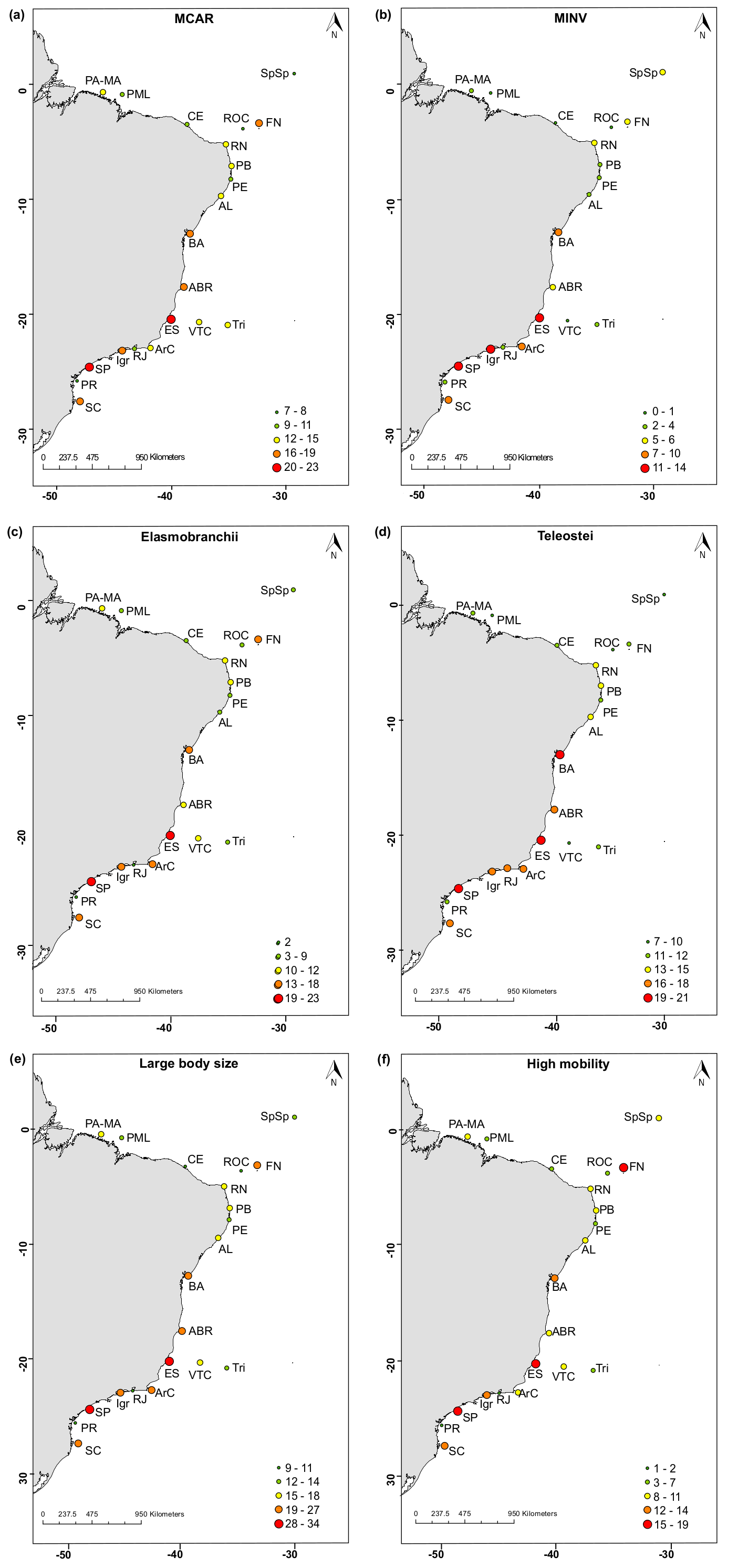 Figure S1. The distribution of threatened reef fish species richness in different biological attributes along the Brazilian Province. (a) Macrocarnivores (MCAR); (b) Mobile invertivores (MINV); (c) Elasmobranchii; (d) Teleostei; (e) Large-bodied species; (f) High-mobility species. The color gradient represents the percentage of threatened species with each attribute. Sites: SC, state of Santa Catarina; PR, state of Paraná; SP, state of São Paulo; RJ, state of Rio de Janeiro; Igr, Ilha Grande Bay; ArC, Arraial do Cabo; ES, state of Espírito Santo; Abr, Abrolhos; BA, state of Bahia; Tri, Trindade-Martin Vaz insular complex; VTC, Vitória-Trindade chain; AL, state of Alagoas; PB, state of Paraíba; PE, state of Pernambuco; RN, state of Rio Grande do Norte; CE, state of Ceará; PA-MA, states of Pará and Maranhão; PML, Manuel Luís Parcel; SpSp, São Pedro and São Paulo Archipelago; FN, Fernando de Noronha Archipelago; ROC, Rocas Atoll. 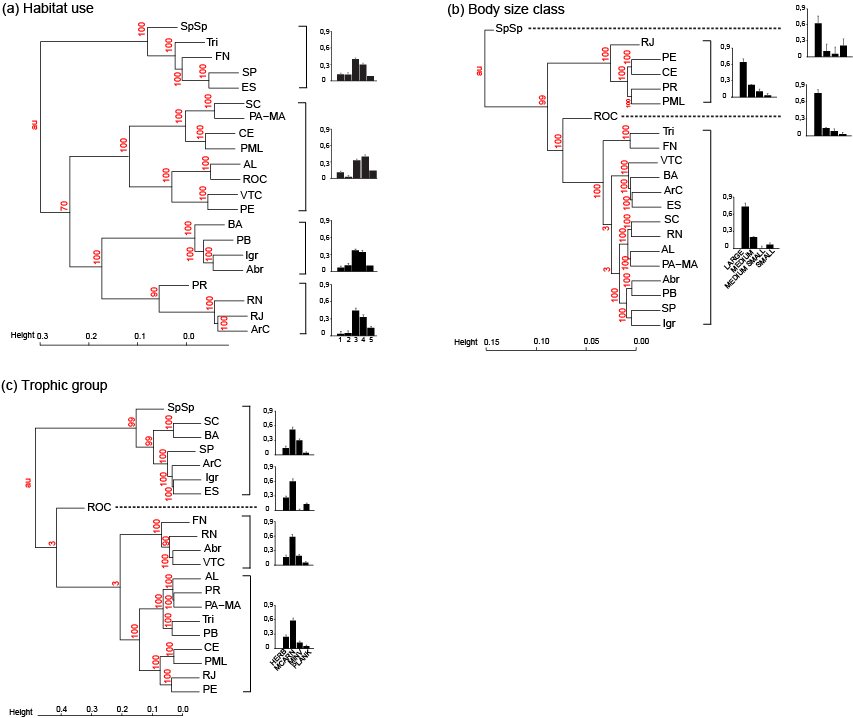 Figure S2. Cluster analyses based on the proportions of threatened species in different biological traits. Barplots in cluster branches represent the distribution of threatened species in biological trait categories. Values at cluster nodes correspond to approximately unbiased significance values (AU). (a) habitat use; (b) body-size class; (c) trophic group categories. Locations: SC, Santa Catarina State; PR, Paraná State; SP, São Paulo State; RJ, Rio de Janeiro State; Igr, Ilha Grande Bay; ArC, Arraial do Cabo; ES, Espírito Santo State; Abr, Abrolhos; BA, Bahia State; Tri, Trindade-Martin Vaz insular complex; VTC, Vitória-Trindade chain; AL, Alagoas State; PB, Paraíba State; PE, Pernambuco State; RN, Rio Grande do Norte State; CE, Ceará State; PA-MA, Pará and Maranhão State; PML, Manuel Luís Parcel; SpSp, São Pedro and São Paulo Archipelago; FN, Fernando de Noronha Archipelago; ROC, Rocas Atoll.Table S1. List of 56 non-threatened species cited in the Brazilian Red List of Threatened species (Brasil, 2018), which present the set of attributes that are good predictors of extinction risk. As a consequence, these species may be categorized as threatened in the near future, needing more attention from the authorities. Legend: Trophic Group: Macrocarnivores (MCAR) and Mobile Invertivores (MINV); Body Size: Large; High mobility (HMO); Roving mobility (ROV); Habitat use: Specialist (1), Intermediate generalists (3,4)SpeciesFamilyAuthorTrophic groupBody sizeMobilityHabitat useMMA 2018IUCN Trend 2019/2Acanthocybium solandriScombridae Cuvier, 1832  MCARLARGEHMO3LCStableAlbula nemopteraAlbulidae  Fowler, 1911  MINVLARGEROV4LCUnknownAlectis ciliarisCarangidae  Bloch, 1787  MCARLARGEHMO3LCUnknownBrotula barbataOphidiidae  Bloch & Schneider, 1801  MINVLARGEROV3DDUnknownCalamus bajonadoSparidae  Bloch & Schneider, 1801  MINVLARGEROV3NAUnknownCalamus calamusSparidae  Valenciennes, 1830  MINVLARGEROV4NAUnknownCaranx hipposCarangidae  Linnaeus, 1766  MCARLARGEHMO3LCStableCarcharhinus brevipinnaCarcharhinidae  Müller & Henle, 1839  MCARLARGEHMO3DDUnknownCarcharhinus falciformisCarcharhinidae  Müller & Henle, 1839  MCARLARGEHMO3NTDecreasingCarcharhinus leucasCarcharhinidae  Müller & Henle, 1839  MCARLARGEHMO3NTUnknownCarcharhinus limbatusCarcharhinidae  Müller & Henle, 1839  MCARLARGEHMO4NTUnknownCaulolatilus chrysopsMalacantidae  Valenciennes, 1833  MCARLARGEROV3LCUnknownCentropomus parallelusCentropomidaePoey, 1860MCARLARGEHMO4DDUnknownChannomuraena vittataMuraenidae  Richardson, 1845  MCARLARGEROV3LCUnknownCoryphaena equiselisCoryphaenidaeLinnaeus, 1758MCARLARGEHMO1LCStableCoryphaena hippurusCoryphaenidaeLinnaeus, 1758MCARLARGEHMO1LCStableDasyatis hypostigmaDasyatidaeSantos & Carvalho, 2004MINVLARGEROV4DDUnknownDermatolepis inermisEpinephelidae  Valenciennes, 1833  MCARLARGEROV3DDDecreasingEchidna catenataMuraenidae  Bloch, 1795  MCARLARGEROV3LCUnknownEchiophis intertinctusOphichthidae  Richardson, 1848  MINVLARGEROV1LCUnknownEchiophis punctiferOphichthidae  Kaup, 1859  MINVLARGEROV1NAUnknownElagatis bipinnulataCarangidae  Quoy & Gaimard, 1825  MCARLARGEHMO3LCStableEpinephelus adscensionisEpinephelidae  Osbeck, 1765  MCARLARGEROV4DDStableFistularia petimbaFistulariidaeLacepède, 1803MCARLARGEROV4LCUnknownFistularia tabacariaFistulariidaeLinnaeus, 1758MCARLARGEROV4LCUnknownGymnothorax miliarisMuraenidae  Kaup, 1856  MCARLARGEROV4LCUnknownGymnothorax polygoniusMuraenidaePoey, 1875MCARLARGEROV4DDUnknownGymnura micruraGymnoridae  Bloch & Schneider, 1801  MINVLARGEROV3NTUnknownHalichoeres radiatusLabridae  Linnaeus, 1758  MINVLARGEROV3LCUnknownHyporthodus mystacinusEpinephelidae  Poey, 1852  MCARLARGEROV3DDUnknownIstiophorus albicansIstiophoridae  Latreille, 1804  MCARLARGEHMO1LCNot evaluate by IUCNLachnolaimus maximusLabridae  Walbaum, 1792  MINVLARGEROV3NADecreasingLobotes surinamensisLobotidae  Bloch, 1790  MCARLARGEROV4LCStableLutjanus vivanusLutjanidae  Cuvier, 1828  MCARLARGEROV4NTDecreasingMuraena pavoninaMuraenidaeRichardson, 1845MCARLARGEROV4LCUnknownNarcine spNarcinidaeA descrever por Marcelo Carvalho  MCARLARGEROV3NANot evaluate by IUCNOdontaspis feroxOdontaspididae  Risso, 1910  MCARLARGEHMO1DDDecreasingOphichthus ophisOphichthidae  Linnaeus, 1758  MINVLARGEROV3LCUnknownParalichthys brasiliensisParalichthyidae  Ranzani, 1842  MINVLARGEROV3LCNot evaluate by IUCNPinguipes brasilianusPinguipedidaeCuvier, 1829MINVLARGEROV1LCNot evaluate by IUCNRhinobatos percellensRhinobatidae  Walbaum, 1792  MINVLARGEROV3DDUnknownRhizoprionodon lalandiiCarcharhinidae  Müller & Henle, 1839  MCARLARGEHMO3NTUnknownRhomboplites aurorubensLutjanidae  Cuvier, 1829  MCARLARGEROV4NTDecreasingScomberomorus cavallaScombridae  Cuvier, 1829  MCARLARGEHMO4LCStableScomberomorus regalisScombridae  Bloch, 1793  MCARLARGEHMO3LCUnknownSelene setapinnisCarangidae  Mitchil, 1815  MCARLARGEHMO3LCStableSeriola dumeriliCarangidae  Risso, 1810  MCARLARGEHMO4LCUnknownSeriola fasciataCarangidae  Bloch, 1793  MCARLARGEHMO4DDUnknownSeriola lalandiCarangidae  Valenciennes, 1833  MCARLARGEHMO4LCStableSeriola rivolianaCarangidae  Valenciennes, 1833  MCARLARGEHMO4LCStableSphyraena barracudaSphyraenidae  Edwards, 1771  MCARLARGEHMO4LCUnknownThunnus albacaresScombridae  Bonnaterre, 1788  MCARLARGEHMO1LCDecreasingThunnus atlanticusScombridae  Lesson, 1831  MCARLARGEHMO1LCStableTrichiurus lepturusTrichiuridaeLinnaeus 1758MCARLARGEHMO4LCStableTylosurus acusBelonidae  Lacepède, 1803  MCARLARGEHMO4LCUnknownTylosurus crocodilusBelonidae  Péron & Lesueur, 1821  MCARLARGEHMO3LCUnknown